Warszawa, 19 czerwca 2020 r.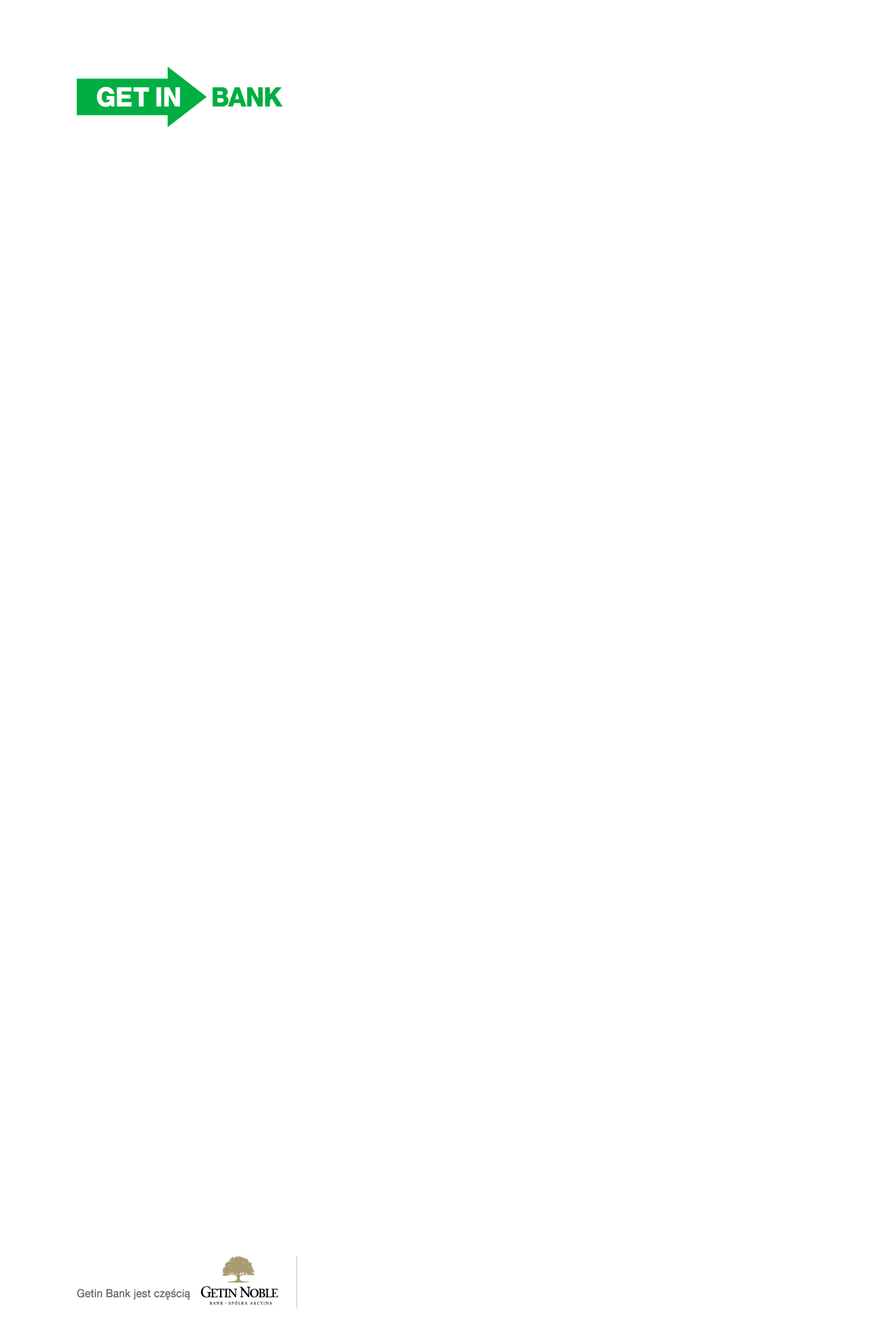 Getin Bank w czołówce banków najlepiej przygotowanych do obsługi Klientów w placówkach podczas epidemii COVID-19Według portalu MojeBankowanie.pl Getin Bank jest drugim najlepiej przygotowanym bankiem do bezpiecznej obsługi Klientów w placówce podczas epidemii COVID-19. 
W ramach badania, niezależni eksperci wzięli pod uwagę wszystkie czynniki zapewniające bezpieczeństwo Klientów podczas wizyty w oddziale w tym m.in. wyposażenie placówek 
w środki ochronne, zarządzanie ruchem Klientów oraz sposób prowadzenia rozmowy. Badanie rozpoczęło VI edycję projektu Instytucja Roku, w ramach którego oceniana jest jakość obsługi Klientów w placówkach, kanałach zdalnych oraz badane są procesy związane z otwarciem rachunków osobistych oraz firmowych. - Obecna sytuacja wymagała od nas dużej elastyczności oraz szybkich i skutecznych działań. Bezpieczeństwo Klientów jest dla nas najważniejsze, dlatego niezwłocznie wprowadziliśmy środki ostrożności i zadbaliśmy o to, aby zarówno Klienci, jak i nasi Pracownicy czuli się bezpiecznie – powiedział Wojciech Tomasik, Członek Zarządu Getin Noble Banku – Obecnie skupiamy się na poznawaniu i analizie nowych potrzeb i oczekiwań naszych Klientów w celu dostosowania do nich aktualnego modelu obsługi – dodał. W pierwszym etapie badania eksperci sprawdzili poziom dostosowania placówek banków do zaostrzonych wymogów bezpieczeństwa, zarządzania ruchem oraz sposobu bezpośredniego kontaktu z Klientem. Sprawdzano m.in. czy banki informują Klientów o tym, ile osób może przebywać w placówce, czy zapewniane są środki dezynfekcji oraz czy Pracownicy mają do dyspozycji odpowiednie środki chroniące przez zagrożeniem. Eksperci wskazali, że podczas obsługi Klienci najbezpieczniej czuli się w Getin Banku. Podczas drugiej fali badania analizowano oczekiwania Klientów wobec obsługi bankowej podczas pandemii COVID-19. 
W czasie wizyty w placówce banków najważniejsza okazała się dla nich dostępność środków ochronnych i związane z nimi poczucie bezpieczeństwa.W pierwszym etapie badania wzięło udział 15 banków. Eksperci odbyli łącznie 150 wizyt, 
po 10 w każdym z nich. W celu dokładnego porównania ocenianych banków w projekcie uczestniczyło 10 ekspertów, a każdy z nich odwiedził 15 różnych banków. W drugim etapie projektu przeprowadzono niemal 1000 wywiadów telefonicznych, w których Klienci banków opowiedzieli o swoich oczekiwaniach w zakresie obsługi bankowej w czasie epidemii COVID-19.